C-Ring Award Nomination FormThe C-Ring award is given each spring to an outstanding graduating senior woman at UC.  First given in 1922 by the Athletics Department to the best "all around gal," the C-Ring has evolved over the last 90-plus years to become an all-university award honoring demonstrated commitment to the betterment of the UC campus, community and the advancement of women and girls.For  additional  information  regarding  the  C-Ring  Award,  please  contactAnn Brown at 513-556-4401.Directions:	Complete the form below and attach to the Nomination Letter. Return to letters to Ann Brown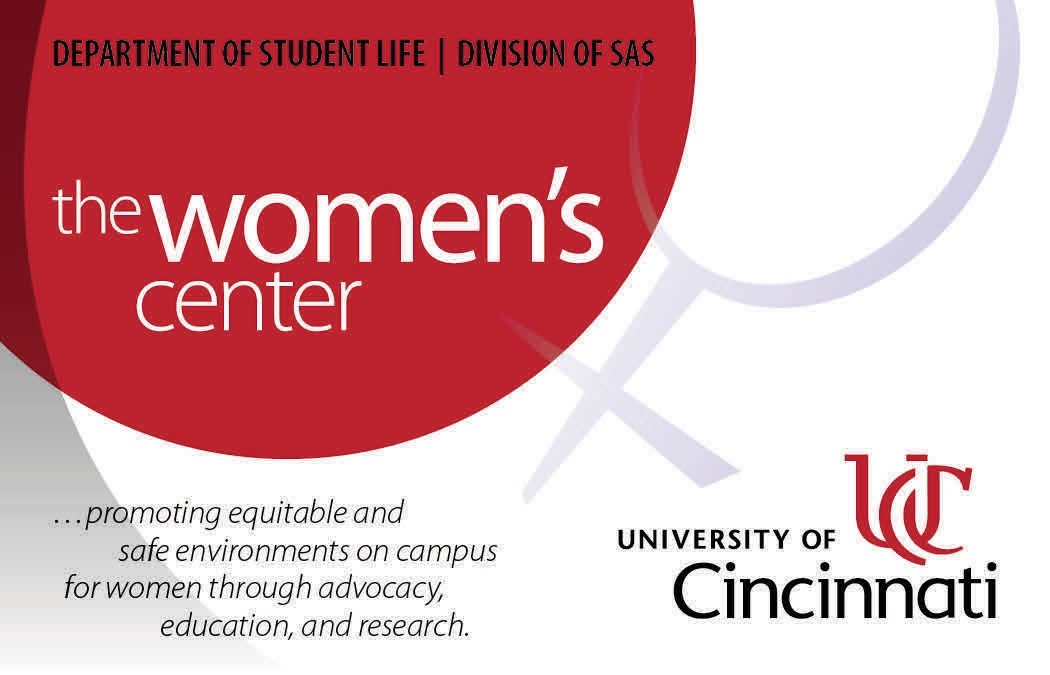    at browam@uc.edu no later than 5:00pm Friday January 24, 2014. 	Name of C-Ring Nominee (student):College/Major of Nominee:Nominee’s Phone:	Email Address:Name of Nominator:Nominator’s Title and Department (if applicable):Phone:	Email Address:……………………………………………………………………Please evaluate the nominee on the following on a scale of 1 (low) to 5 (high).Demonstrated Advocacy for Women and /or Girls1	2	3	4	5	Not ObservedLeadership/involvement/service1	2	3	4	5	Not ObservedAcademic Excellence & Intellectual curiosity observed1	2	3	4	5	Not Observed…………………………………………………………………...Please write a letter addressing the following points and provide additional comments. The selection committee is interested in specific details of the nominee’s demonstrated advocacy for women and/or girls that you have observed through your relationship with her. Examples of advocacy from past nominees are available at www.uc.edu/ucwc/we/C-Ring/apply.	How long and in what capacity have you known this nominee?	Please give specific examples of how this nominee has demonstrated advocacy for women and/or girls.		How has the nominee demonstrated leadership/service/involvement and what changes were accomplished?	Besides the nominee’s university GPA, how has she demonstrated academic excellence and intellectual curiosity?Nominator’s Signature	Date of NominationUC Women’s Center	2014 C-Ring Award Nomination Form